You are not too late!  Undergraduate Field Orientations coming up for social work students interested in beginning their field education experience in Summer or Fall?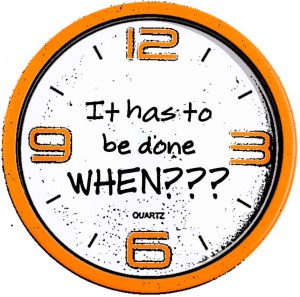 Upcoming scheduled field orientations for both groups | see below & additional details on website: click hereAkron Campus Students Only | Summer 2018Part I | Friday, February 23, 2018 | 9 a.m. - 1:30 a.m. or 12:30 p.m. -3:00 p.m. RegistrationPart II | Friday, April 6, 2018 | 9 a.m. -11:30 a.m. or 12:30 p.m. -3:00 p.m.  RegistrationLocation | All Orientations | College of Arts & Sciences (CAS) | Computer Lab | Room 103AContact person| Naomi White | 330-972-5978 Akron Campus Students Only | Fall 2018Part I | Friday, February 23, 2018 | 9 a.m. - 1:30 a.m. or 12:30 p.m. -3:00 p.m. RegistrationPart II | Friday, April 6, 2018 | 9 a.m. -11:30 a.m. or 12:30 p.m. -3:00 p.m.  RegistrationLocation | All Orientations | College of Arts & Sciences (CAS) | Computer Lab | Room 103AContact person| Naomi White | 330-972-5978 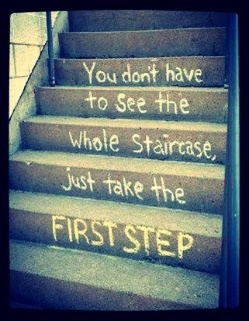 Contact your Academic Advisor & schedule a meeting to confirm your eligibility to enter field2.75 grade point average in social work courses|2.75 overall grade point| Senior status with 90 credits completed (of 120 credits hour
         required for graduation)|Completed Practice I, Skills Lab | and Completed Practice II  & earned a passing grade before starting
         field education experience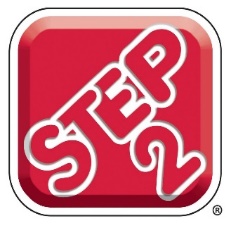 Depending upon when you are entering field- summer or fall Complete & submit electronic field orientation registration Select one of two times Note location of field orientation – College of Arts & Sciences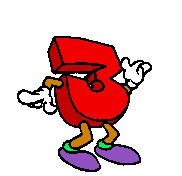 Complete electronic Application for Field and submit to fieldsocialwork@uakron.eduConfirm with your Academic Advisor to electronically submit your Undergraduate Student Academic Field Eligibility Form Take a look at the 200+ agencies available on our Agency Roster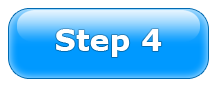 BreatheFeel free to get excitedCome to Part 1 field orientation prepared for: Part
     lecture, Part Practice, Short Assessment, and much
     excitementConfirm registration for Part 2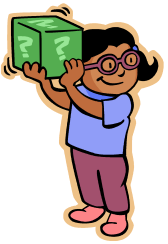 More questions?  contact Naomi White naomi1@uakron.edu | Polsky Bldg, Room 407 |330-972-5978 | Remember check-out our website